Тема: «Семья – начало всех начал!»Семья – это то, что мы делим на всех,Всем понемножку: и слёзы, и смех,Взлёт и падение, радость, печаль,Дружбу и ссоры. Молчанья печать.Семья – это то, что с тобою всегда.Пусть мчатся секунды, недели, года.Добрый день, уважаемые коллеги! Тема нашего выступления «Семья – начало всех начал!»Традиционно главным институтом воспитания является семья. То, что ребёнок в детские годы приобретает в семье, он сохраняет в течение всей последующей жизни. Важность семьи как института воспитания обусловлена тем, что в ней ребёнок находится в течение значительной части своей жизни, и по длительности своего воздействия на личность ни один из институтов воспитания не может сравниться с семьёй. В ней закладываются основы личности ребёнка, и к поступлению в школу он уже более чем наполовину сформировался как личность.Семья — это особого рода коллектив, играющий в воспитании основную, долговременную и важнейшую роль. У тревожных матерей часто вырастают тревожные дети; честолюбивые родители нередко так подавляют своих детей, что это приводит к появлению у них комплекса неполноценности; несдержанный отец, выходящий из себя по малейшему поводу, нередко, сам того не ведая, формирует подобный же тип поведения у своих детей и т. д.В связи с особой воспитательной ролью семьи возникает вопрос о том, как сделать так, чтобы максимизировать положительные и свести к минимуму отрицательные влияния семьи на воспитание ребенка? Для этого необходимо точно определить внутрисемейные социально-психологические факторы, имеющие воспитательное значение.Главное в воспитании маленького человека — достижение душевного единения, нравственной связи родителей с ребёнком. Родителям ни в коем случае не стоит пускать процесс воспитания на самотек и в более старшем возрасте, оставлять повзрослевшего ребёнка наедине самим с собой.Именно в семье ребёнок получает первый жизненный опыт, делает первые наблюдения и учится как себя вести в различных ситуациях. Очень важно, чтобы то, чему мы учим ребёнка, подкреплялось конкретными примерами, чтобы он видел, что у взрослых теория не расходится с практикой. (Если Ваш ребёнок видит, что его мама и папа, которые каждый день твердят ему, что лгать нехорошо, сами того не замечая, отступают от этого правила, всё воспитание может пойти насмарку.)Родители, принимая решение, должны на первое место ставить не собственные взгляды, а то, что будет более полезным для ребенка.В общении у взрослых и детей вырабатываются принципы общения:1) Принятие ребёнка, т. е. ребёнок принимается таким, какой он есть.2) Эмпатия (сопереживание) — взрослый смотрит глазами ребёнка на проблемы и принимает его позицию.3) Конгруэнтность. Предполагает адекватное отношение со стороны взрослого человека к происходящему.Большое значение в становлении самооценки имеет стиль семейного воспитания, принятые в семье ценности.
Существует три стиля семейного воспитания:
1) демократический;
2) авторитарный;
3) попустительский.
При демократическом стиле прежде всего учитываются интересы ребёнка. Стиль «согласия».
При авторитарном стиле родителями навязывается своё мнение ребёнку. Стиль «подавления».
При попустительском стиле ребёнок предоставляется сам себе.  Мая Ивановна Лисина (20 апреля 1929 — 5 августа 1983) — советский психолог, доктор психологических наук, профессор. Разработала новое направление в детской психологии, ориентированное на изучение младенческого возраста. В своих исследованиях она выделила микрофазы развития детей этого возраста, их ведущую деятельность и основные новообразования. Также Лисина исследовала возникновение речи у детей и развитие самосознания дошкольников в зависимости от особенностей семейного воспитания. За научную и организационную работу Лисина была награждена медалью «За доблестный труд в ознаменование 100-летия со дня рождения Владимира Ильича Ленина».Известный психолог, доктор психологических наук, профессор Мая Ивановна Лисина (20 апреля 1929 — 5 августа 1983) проследила развитие самосознания детей в зависимости от особенностей семейного воспитания. Дети с точным представлением о себе воспитываются в семьях, где родители уделяют им достаточно много времени; положительно оценивают их физические и умственные данные, но не считают их уровень развития выше, чем у большинства сверстников; прогнозируют хорошую успеваемость. Этих детей часто поощряют, но не подарками; наказывают в основном, отказом от общения.
Дети с заниженным представлением о себе растут в семьях, в которых с ними не занимаются, но требуют послушания; низко оценивают, часто упрекают, наказывают, иногда — при посторонних; не ожидают от них успехов в учёбе и значительных достижений в дальнейшей жизни.
В семьях где растут дети с высокой, но не с завышенной самооценкой, внимание к личности ребёнка (его интересам, вкусам, отношениям с друзьями) сочетаются с достаточной требовательностью. В таких семьях не прибегают к унизительным наказаниям и охотно хвалят, когда ребёнок того заслуживает. Дети с пониженной самооценкой (не обязательно очень низкой) пользуются дома большей свободой, но эта свобода, по сути, — бесконтрольность, следствие равнодушия родителей к детям и друг другу.
Хочется вспомнить стихотворение немецкого сатирика Себастьяна Бранта. Оно было написано ещё в XV веке. И, несмотря на то, что произведению уже несколько столетий, оно вполне актуально по сей день.
Ребёнок учится тому,
Что видит у себя в дому.
Родители — пример ему!
Кто при жене и детях груб,
Кому язык распутства люб,
Пусть помнит, что с лихвой получит
От них всё то, чему их учит.
Коль видят нас и слышат дети,
Мы за дела свои в ответе
И за слова: легко толкнуть
Детей на нехороший путь.
Держи в приличии свой дом,
Чтобы не каяться потом.
Итак, какие же выводы можно сделать?1. Строить отношения с детьми на основе сотрудничества и взаимопонимания.
2. Не скупиться на ласку, внимание и сочувствие.
3. Не применять к детям физических мер воздействия. Бить детей — это не педагогический приём, он не принесёт положительных результатов в воспитании.Так как я являюсь учителем начальных классов, то знакомство с семьёй проходит ещё до обучения в 1 классе. Практика показывает, что такой заблаговременный разговор с родителями делает более действенными советы учителя, более эффективной подготовку детей к школе. Советы учителя на этом этапе помогают родителям постепенно перестроить, если в этом обнаруживается необходимость, быт семьи, режим, что-то устранить, а что-то добавить в свое воспитательное воздействие на ребенка.На первом родительском ознакомительном собрании я прошу родителей дома на листе бумаги обвести ладошки детей и на каждом пальчике левой руки написать личностные качества ребёнка, а на каждом пальчике правой руки написать то, что ребёнок умеет делать сам. В 1 классе в начале учебного года ученики выполняют это же упражнение, которое мы называем «Мои хорошие качества». Так как они ещё не умеют писать, то я помогаю им заполнить ладошки. Это упражнение улучшает контакт с собой, повышает самооценку, активирует внутренние ресурсы, то есть идёт «Укрепление своего Я».Если ребёнок затрудняется – помогаю. Затем говорю:- Теперь в каждый пальчик впиши свое хорошее качество. В чем ты молодец?Есть дети, затрудняющиеся ответить на такой вопрос. Тогда помогаю.Пример из практики:- Ты любишь животных?- Да. - А какие люди любят животных? Какие люди заботятся о них? Что можно сказать о таких людях? Какие они?- Они добрые.- И ты любишь животных, и тебе тоже нравится заботиться о них. Значит ты какой?У ребенка светлеет лицо и появляется улыбка:- Я – добрый!- Замечательно! На каком пальчике ты напишешь это качество?- На большом!Таким образом, мы заполняем каждый пальчик. Хочу отметить, что с каждым новым хорошим качеством ребёнок с большей лёгкостью и удовольствием находит в себе новые положительные качества уже сам.Диагностическое упражнение «Дактилограмма». Это упражнение рекомендуется проводить с детьми младшего школьного возраста и старше.Цель упражнения: определение роли и места ребенка в межличностных отношениях, изучение наиболее значимых людей в его жизни, выявление характера взаимоотношений в семье.Предлагаю обвести ладошку, приложив к листу бумаги. Затем написать свое имя на одном из пальчиков, а затем имена значимых людей на других пальчиках. (Если одной руки недостаточно, обводим вторую.)Интерпретация результата:Выбирая палец для своего имени, ребенок бессознательно проецирует характер внутрисемейных и межличностных (например, внутриклассных) отношений. Выбор для «Я» среднего пальца свидетельствует о его комфортных ощущениях в данных группах. Безымянный или указательный – незначительное отклонение от нормы, некоторая неуверенность и дискомфорт, заниженная самооценка. Мизинец или большой палец – явный дискомфорт, обособленность и неуверенность.Так же по обозначению значимых людей на остальных пальцах можно рассмотреть не только разнообразие его коммуникаций, но и степень важности человека для ребенка.Например, если ребенок школьного возраста обозначает только членов семьи, то это может говорить о том, что он плохо адаптировался в новой для себя среде. И эту информацию необходимо учесть и родителям и педагогам.Тестирование можно дополнять вопросами:- Почему ты расположил этих людей именно так?- Хочется что-нибудь изменить или поменять местами?- Чтобы ты сделал, если бы этот человек оказался рядом? Чтобы ты при этом почувствовал?Обращается внимание на то насколько хаотично или последовательно ребенок располагал значимых людей и как часто менял их позиционное расположение.Педагог должен вести непрерывную просветительскую работу с родителями, быть с ними откровенным, с уважением относится к родительским чувствам, всегда быть верным советчиком и другом. Ибо роль семьи в воспитании и развитии школьных успехов огромна и незаменима.  Я провожу классные родительские собрания 1-2 раза в четверть, дополнительно на консультациях решаем индивидуально возникающие в процессе работы проблемы.В ранний школьный период родители и семейная атмосфера являются наиболее важными факторами в развитии детей. Некоторым родителям могут понадобиться соответствующая подготовка и одобрение педагога в их стремлении помочь детям. В свою очередь, школьные учителя должны осознать, что их работа в классе не принесет больших результатов без активного участия родителей.Партнерство семьи и школы должно работать в интересах ребенка, разделяя ответственность за его образование и развитие.Направления работы с родителями:Проводить систематически родительские собрания.Приглашать на собрания преподавателей-предметников.По просьбе родителей приглашать психолога и представителей администрации школы.Привлекать к сотрудничеству родителей всех учеников класса.Проводить индивидуальные беседы с родителями по мере необходимости и их просьбе.Систематически встречаться с родителями детей группы риска.Проводить консультации.Задачи работы с родителями:Постоянное информирование родителей о результатах учёбы, воспитания, душевного состояния, развития ребёнка.Просвещение родителей в вопросах воспитания и обучения детей, систематическое, разностороннее педагогическое просвещение родителей;Знакомство педагога с организацией и методами семейного воспитания;Отбор и обобщение лучшего опыта, использование его в работе;Привлечение родителей к активному участию в учебно-воспитательном процессе;Формирование у родителей потребности в самообразовании.Задача учителя постоянно поддерживать интерес родителей к школьной жизни детей.Какие же формы могут использоваться для работы с родителями?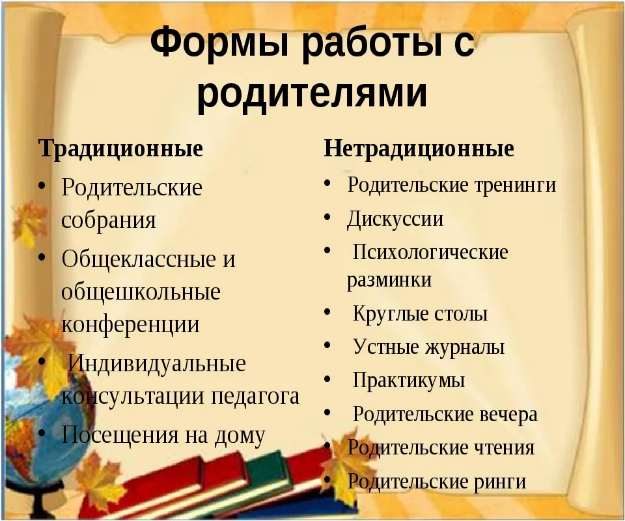 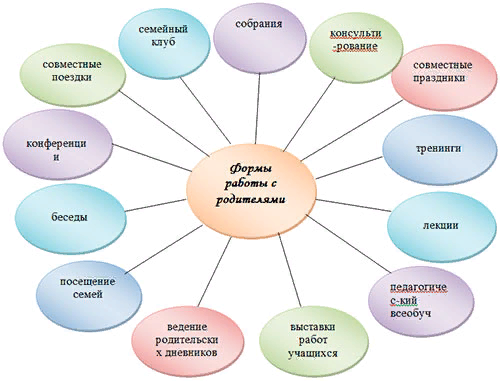 Издавна существуют два вида воспитания: общественное и семейное, которые тесно взаимосвязаны, дополняют и могут в определенных пределах компенсировать друг друга. Ослабление роли семьи в воспитании было бы чревато потерям как для детей, так и для общества. Необходимость семейного воспитания в современных условиях определяется его спецификой, которой не имеют общественные формы воспитания:Чтобы воспитать ЧЕЛОВЕКА нужно:* Принимать ребенка таким, каков он есть, чтобы при любых обстоятельствах он был уверен в неизменности вашей любви к нему.* Стремиться понять, о чём он думает, чего хочет, почему ведет себя так, а не иначе.* Внушать ребёнку, что он всё может, если только поверит в себя, и будет работать.* Понимать, что в любых проступках ребёнка следует винить, прежде всего, себя.* Не пытаться «лепить» своего ребёнка, а жить с ними общей жизнью; видеть в нём личность, а не объект воспитания.* Чаще вспоминать, какими были вы в возрасте вашего ребёнка.8 Помнить, что воспитывают не ваши слова, а ваш личный пример.Нельзя:* Рассчитывать на то, что ваш ребёнок будет самым лучшим и способным. Он не лучше и не хуже, он другой, особенный.* Относиться к ребёнку как к сбербанку, в который родители выгодно вкладывают свою любовь и заботу, а потом получают её обратно с процентами.* Ждать от ребёнка благодарности за то, что вы его родили и выкормили – он вас об этом не просил.* Использовать ребёнка как средство для достижения пусть самых благородных, но своих целей.* Рассчитывать на то, что ваш ребёнок унаследует ваши интересы и взгляды на жизнь (увы, они генетически не закладываются).* Относиться к ребёнку как к неполноценному человеку, которого родители могут по своему усмотрению «лепить».* Перекладывать ответственность за воспитание на учителей, методические рекомендации, бабушек и дедушек.Авторитет родителя, как и авторитет учителя, может быть чисто формальным, т.е. определён социальной функцией: если я родитель, то ты обязан меня слушать и уважать. Подобной формой авторитета многие из нас наделены с избытком. Но он плохо срабатывает.Чем старше ребёнок, тем больше мы нуждаемся в новом типе авторитета – функциональном, основанном на эрудиции, компетентности, успехах в деятельности. Этот авторитет особенно нужен родителям, поскольку, по мнению взрослых детей «отстали от жизни».Лучше всего для нас взрослых, если удаётся овладеть высшим типом авторитета – личностным.Воспитатель любого ранга, тем более отец и мать, не имеют права на ошибку. Бывает очень обидно, если ошибки воспитателя связаны с незнанием самого необходимого – азов семейной педагогики.Памятка для родителейПопробуем дать несколько советов родителям:Помните, что семья – это место духовного рождения человека. Многообразие отношений между членами семьи, чувства, которые они питают друг к другу, живая реакция на малейшие детали поведения ребёнка – всё это создаёт благоприятную среду для эмоционального и нравственного формирования личности. Если же ребёнок живёт в состоянии хронического голода, у него возникает острая или даже патологическая реакция. Он, например, начинает бить стёкла в витрине, чтобы изведать остроту риска и страха. Обычно, говорят, от «скуки», от «делать нечего». Нет, правильнее сказать – от эмоционального голода, от потребности в эмоциональном заряде.Невозможно точно подсказать родителям, сколько часов в день, в неделю надо заниматься воспитанием чувств. Ясно одно, что оно осуществляется непрерывно, изо дня в день, что вся атмосфера жизни семьи, её психический настрой, дух семьи влияют на детей совокупностью своих слагаемых, хороших и плохих.Изживайте недостатки своего характера, чтобы не подавать дурной пример детям. В детстве дети неосознанно копируют нас, списывают с нас образцы поведения. И если мы замечаем, что ребёнок несдержан, вспыльчив, агрессивен, то не преподали ли мы сами ему этот урок? Воспитать личность может только личность. Старайтесь быть личностью.Семейная педагогика должна быть деятельной. Азбучная истина педагогики гласит, что воспитание ребёнка сильно не столько словом, сколько примером. В каждой семье должен царить дух деятельности, совместного и сердечного сотрудничества. Совместная деятельность рождает совместные цели, планы, переживания: она сплачивает семью, превращает количество общения в качество.В воспитании детей не бывает каникул и отпусков. И продумывая свой отпуск, семья должна принимать коллективное решение, как совместно использовать столь драгоценное время.Чтобы действовать, надо знать, кого вы хотите вырастить. Воспитывать ребёнка надо на основных общечеловеческих ценностях. А ценности эти: доброта, милосердие, любовь, трудолюбие, сострадание, бескорыстие.Учтите, вы главные, но не единственные воспитатели вашего ребёнка. Для начала установите единые требования к ребёнку внутри семьи, ведь мать и отец – главные воспитатели. Но возникает большой повод для беспокойства, если между супругами существуют расхождения во взглядах на воспитание и несогласованность в обращении с детьми.ВЫВОД:В детстве закладывается всё то, что потом будет составлять суть человека, его личность. Мудрый родитель и педагог подобен архитектору, который, проектируя новое здание, хорошо представляет не только фасад, но и весь интерьер. То, что мы, взрослые, вкладываем в ребёнка с раннего детства, сохраняется в нём, как в копилке, на долгие годы, переправляясь в черты характера, качества личности, формируясь в привычки и навыки. Но иногда мы, не зная будущего своего ребёнка не познав его настоящего, строим слишком грубую схему, идеальную модель, готовим ему в честолюбивых мечтах своих и радужных надеждах такие роли, с которыми когда-то не смогли справиться сами. Не нужно быть большим знатоком человеческой природы, чтобы понять, что биологические и социальные законы перепрыгнуть невозможно, психика человека развивается в определённой последовательности.2024 год объявлен Годом Семьи. Мы, как и все педагоги, продолжаем активно вести работу с родителями. Помимо родительского собрания, бесед и консультаций в марте я провела мероприятие «Мама, папа, я – дружная семья!»Цель данного мероприятия - создание условий для плодотворного сотрудничества между школой и семьёй, создания условий для позитивного общения детей и родителей.Мероприятия такого характера мы проводили и будем проводить не только в Год Семьи, а и на протяжении всей своей рабочей деятельности.В своём выступлении хочется отметить одну из семей нашего села. Это семья Ширшовых. Они являются главными помощниками в жизни нашей школы и проведения уроков ОРКСЭ. Вера Александровна и Любовь Николаевна помогают проводить для ребят экскурсии в Храм Пресвятой Богородицы нашего поселения Покровка, участвуют в беседах, разговорах и мероприятиях, которые помогают детям лучше понять темы уроков Основы православной культуры.Очень хорошо, что учебный предмет ОРКСЭ преподается при выходе из начальной школы. Все нравственные и культурные понятия в этом возрасте хорошо осознаются детьми и принимаются. Нравственная культура необходима каждому человеку. По словам учителя обществознания на её уроках мои пятиклассники умеют хорошо и правильно рассуждать о морали и нравственности, ответственном отношении к окружающим людям сверстникам и взрослым, природе, Родине, здоровью, и стараются не только говорить, но и поступать правильно. Хотелось бы, чтобы курс имел свое продолжение.